Здоровый образ жизни включает в себя:Правильное питание                                          Режим дня.                                                                               Культурно- гигиенические навыки.ЗакаливаниеФизкультураПрогулки на свежем воздухе.Отказ от вредных привычек.        Положительные привычки,  которые ребенокможет выполнять самостоятельно:Мыть руки перед едой, и после посещения туалета.Полоскать рот после еды. Умываться холодной водой.Следить за своим внешним видом.Уметь расслабиться и гасить отрицательные эмоции.Уметь избегать опасности. Ежедневно менять трусики и носки.Уметь пользоваться носовым платком.Не есть овощи и фрукты немытыми. Не есть много сладкого.Рекомендации по питанию:Максимально разнообразить стол.Стараться включать в рацион овощи и фрукты, выращенные в нашей полосе.Не заставлять есть, когда не хочется.Не награждать едой.Не ссориться во время еды. Оставлятьвыяснение отношений на другое время.Исключить из рациона газированные напитки и лимонады, чипсы.Ужинать не позже, чем за 2 часа до сна.Для хорошего сна нужно соблюдать определённые правила:1.Перед сном не наедаться.2.Спать нужно в хорошо проветренном помещении при температуре воздуха 16-18 градусов.3. Спать более раздетым.4. Хорошая физическая нагрузка в течении дня способствует крепкому сну.5. Проводить ритуал отхода ко сну (купание, сказка на ночь, поцелуй с пожеланием спокойной ночи).6. Время перед сном самое мирное. Никаких ссор и претензий.7. Важно, чтобы ребёнок дома засыпал в одно и то же время.Муниципальное дошкольное образовательное учреждение «Детский сад  №12 «Полянка» Тутаевского муниципального районаПамятка для родителей«Здоровье ребёнка в ваших руках»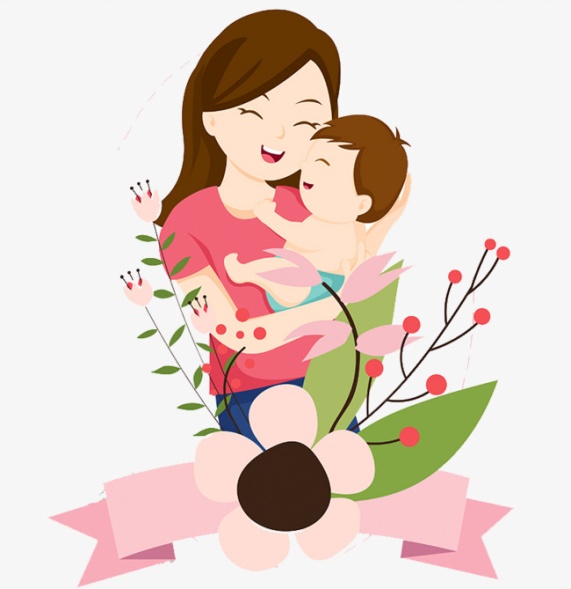 Составили: Тимофеева И.И.                                 Бухиник В.В., воспитателиТутаев, 2018 г.Рекомендации по проведению утренней зарядки дома:Утренняя зарядка - это главный шаг к приучению ребенка к здоровому образу жизни, занятиям физкультурой и спорту. Утреннюю гимнастику с детьми желательно проводить на свежем воздухе, если это невозможно, например, в городе, то занятия необходимо проводить в хорошо проветренном помещении, при температуре воздуха 16-17 0 С. Для упражнений выполняемых сидя или лежа, необходимо иметь гимнастический коврик. Для начала занятий утренней гимнастикой не требуется никакой подготовки: поднимитесь сами, разбудите малыша (если не он разбудил Вас), откройте форточку или окно, включите музыку и, пожалуйста, набирайтесь бодрости, сил и здоровья.
       Рекомендуется совмещать занятия утренней гимнастикой с закаливающими процедурами, с воздушными ваннами: заниматься можно босиком, минимум одежды стесняющей движения.
      При выполнении ребенком упражнений, нужно научить его, а затем постоянно контролировать правильное дыхание – малыш должен дышать глубоко, ровно и спокойно, делая полный выдох. В большинстве упражнений имеются указания, когда делать вдох, а когда выдох. Также необходимо следить, чтобы ребенок не делал лишних движений в суставах, например, сгибание колен, при выполнении движений для туловища.
      При занятиях можно использовать готовые комплексы упражнений, а можно составлять их самостоятельно. Упражнения подбираются с таким расчетом, чтобы в них принимали участие основные мышечные группы и системы детского организма.Примерная схема комплекса утренней гимнастики должна быть:а) потягивание;
б) ходьба (на месте или в движении);
в) упражнения для мышц шеи, рук и плечевого пояса;
г) упражнения для мышц туловища и живота;
д) упражнения для мышц ног (приседания и прыжки);
е) упражнения общего воздействия с участием мышц ног и рук (махи, выпады вперед (в стороны));
ж) упражнения силового характера;
з) упражнения на расслабление;
и) дыхательные упражнения.        Во время занятий утренней гимнастикой с ребенком следует избегать упражнений связанных с натуживанием. При подборе упражнений особое внимание необходимо уделять их доступности для ребенка и разнообразию.           Комплексы упражнений рекомендуется менять, в зависимости от заинтересованности ребенка, раз в месяц, начиная постепенно заменять отдельные составляющие через 3 недели начала занятий по данному комплексу.Здоровье Вашего ребёнка в Ваших руках, уважаемые родители!